Ландшафтная композиция «Небесный Дракон»Концепция была выбрана в виду того, что одной из составляющих проекта является «искусственная радуга», воплощенная с помощью генератора радуги. Радуга – олицетворение всех красок жизни. В каждой культуре значения ее различны. В традиционной символике радуга представлялась громадным змеем, который выпивает моря, реки, озера; его дугообразный хвост сияет чудесными красками. В Китае радуга – небесный дракон, союз Неба и Земли, знак объединения инь и янь. Также в Китае уверены, что цветов в радуге 5 – столько же, сколько стихий-элементов на планете, и тема Конкурса 2019 – «ПЯТЫЙ ЭЛЕМЕНТ».Описание конструкцииПлощадь проектируемой конструкции, состоящей из искусственного водоема-каскада и каменистого сада, составляет 14,245м2.Объем воды равен 1,375м3.Склон укреплен подпорными стенками из габионов с наполнением из эрклеза и песчаника. Уровень залегания грунтовых вод высокий. Для устройства водоема использовалось пленка ПВХ Аником черная 0,5мм. Для облицовки габионов с эрклезом в местах, где происходит сход воды, а также как материал для декорирования верхней части габионов использован монолитный поликарбонат синий. Уклон участка под каменистый сад 125%, так что при его устройстве предполагается сделать бермы с шагом 30см и укрепить склон с помощью камней (песчаник), вкопав их на 1/3 в насыпной плодородный грунт.Объем грунта равен 2,75м3, с учетом уплотнения 10%: 3,025м3-минус посадочные ямы (5 шт. под хвойники; посадочная яма соответствует размеру кома в связи с насыпным плодородным грунтом: D=0,5м, h=0,4)=3,025-0,4=2,625м3;Объем гравийного щебня 2,2м3,h=0,2м,с учетом уплотнения 2%: 2,244м3;Объем песка 1) 0,55м3, h=0,1м, с учетом уплотнения 5%: 0,58м3(под каменистый сад); 2)1,39м3,h= 0,15м, с учетом уплотнения 5%: 1,46м3 (под водоем). Итого: 2,04м3.Таблица 1. Расчет используемых материаловТаблица 2. Ассортимент растительности.Таблица 3. Посадочная ведомость.Итого: цена древесно-кустарниковой  и многолетней травянистой растительности для проекта  36675руб.Таблица 4. Расчет используемых материалов.Итого: общая стоимость проекта184635руб.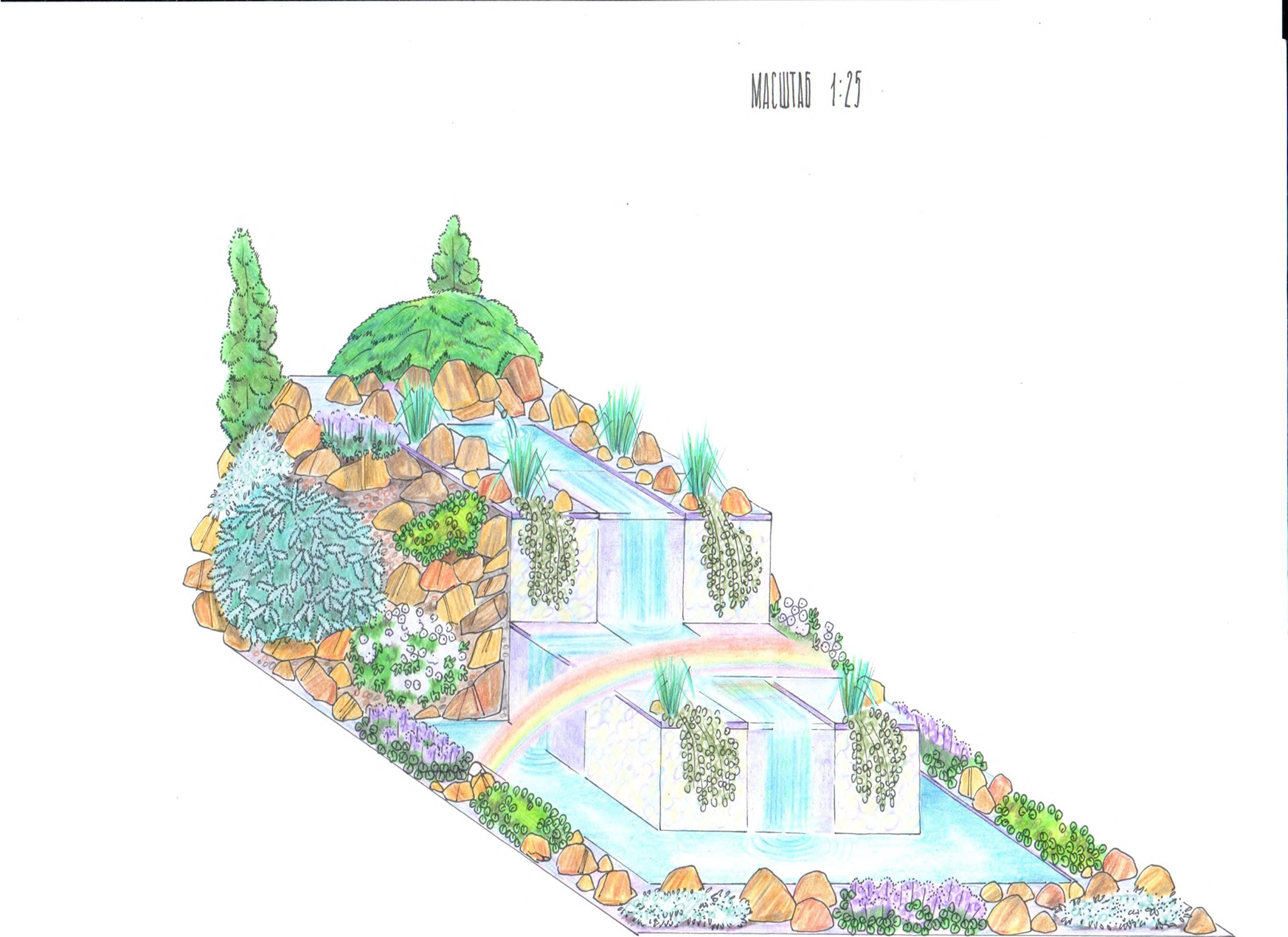 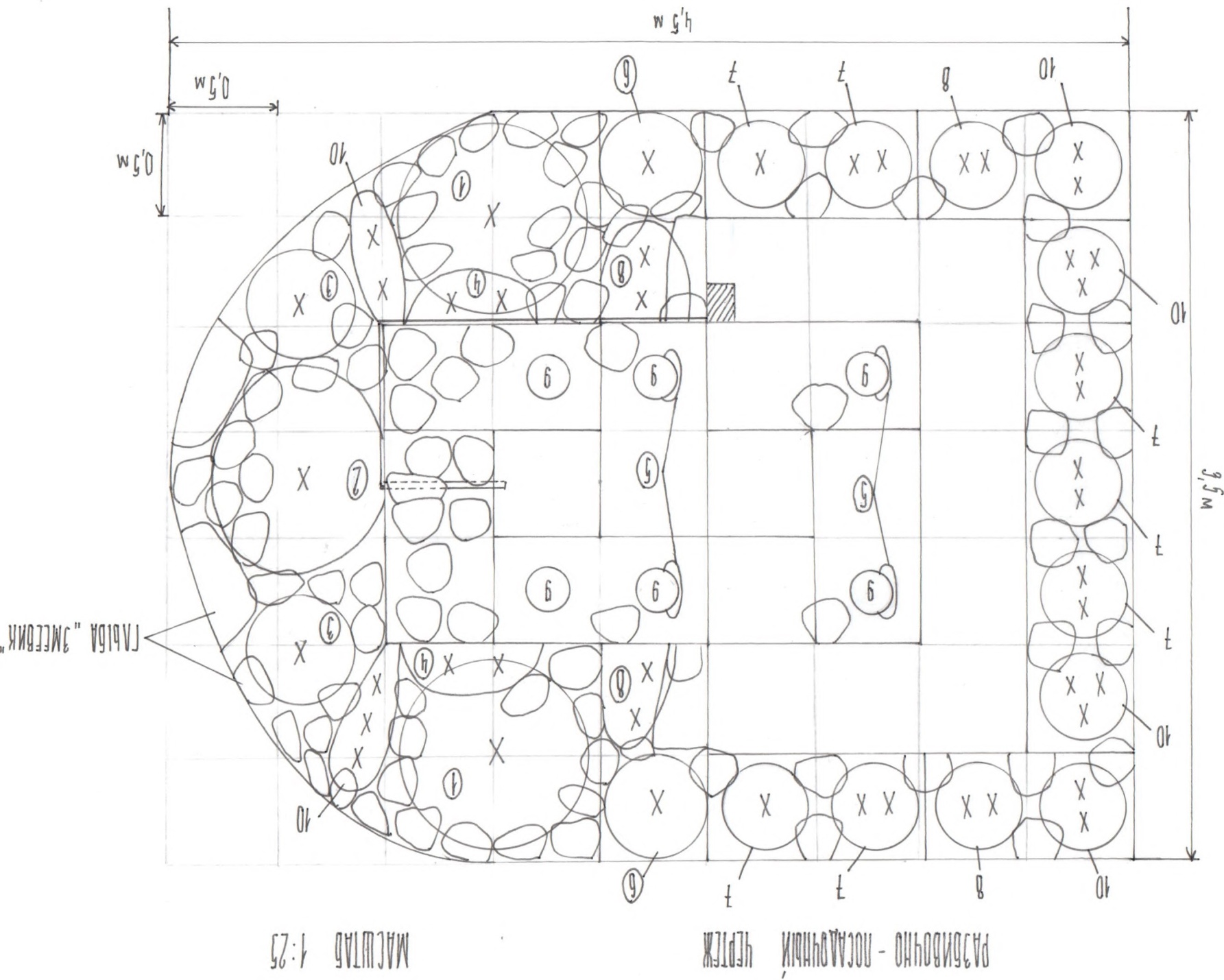 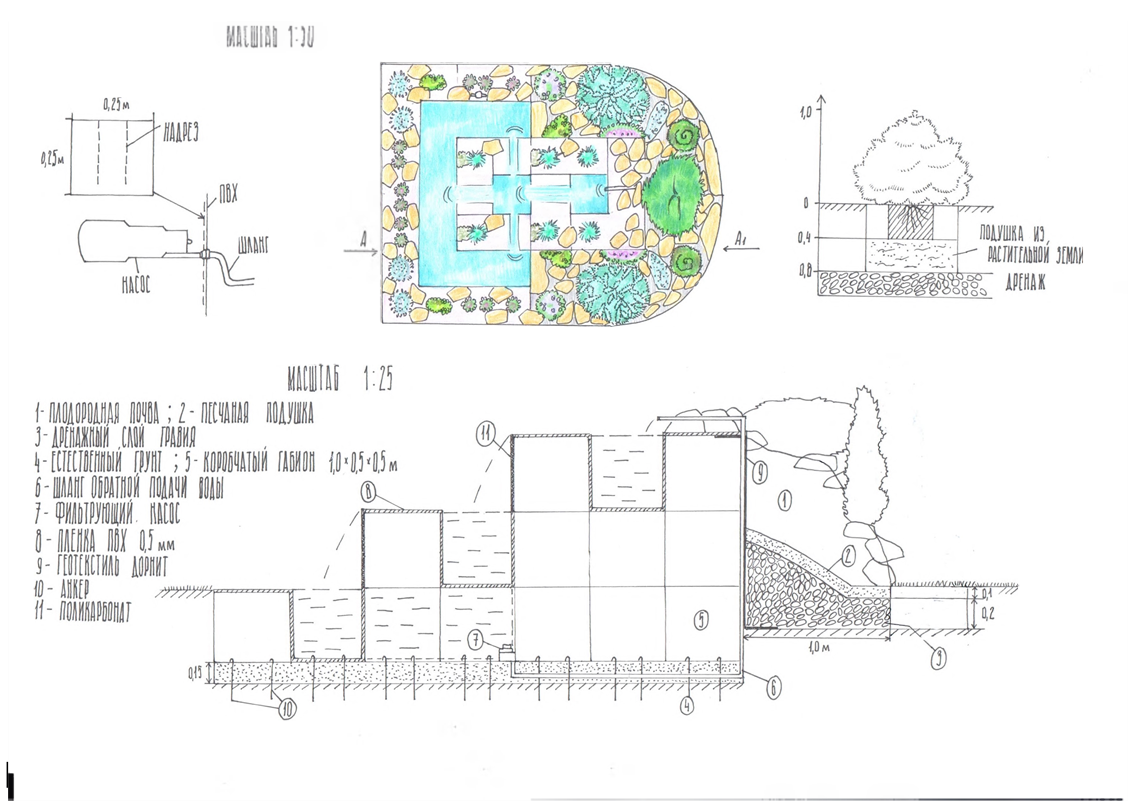 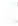 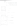 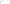 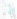 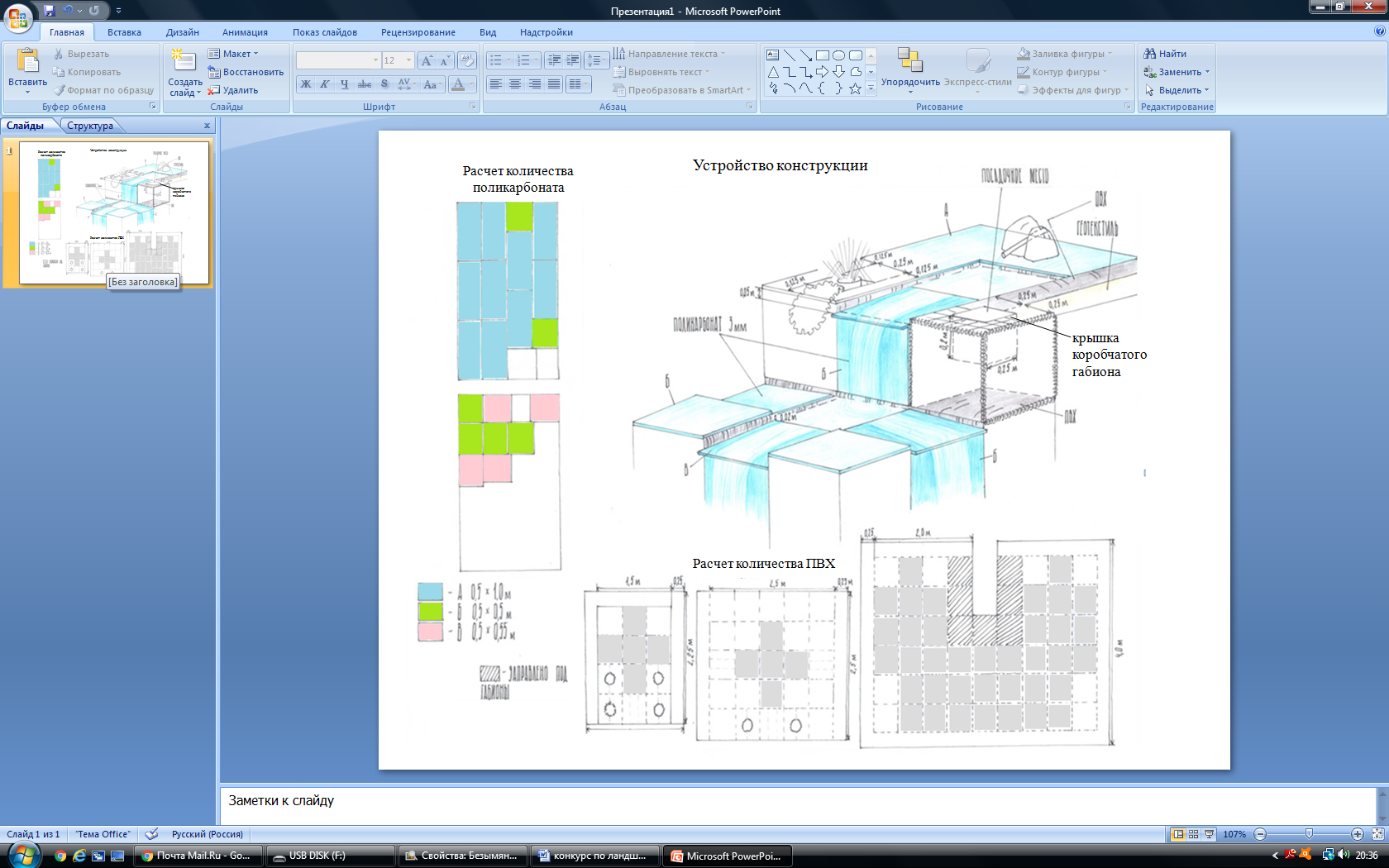 №ФотоМатериалРазмер, мКоличество, шт.Цена, руб./шт.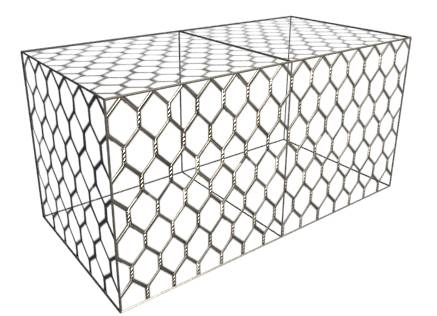 Габион коробчатый ГИ-К-1*0,5*0,5-С80-2,7-Ц из проволоки с ПВХ-покрытиемГОСТ Р 52132-20031*0,5*0,524+1 на резку552Для проекта: 25*552=13800руб.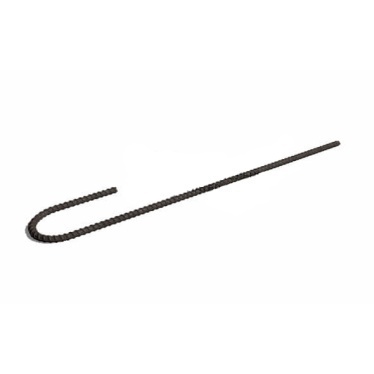 Анкер АГП-8-4000,08*0,45622В проекте: 22*56=1232руб.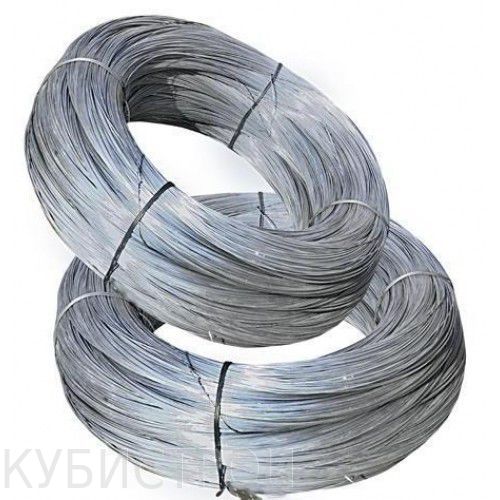 Проволока вязальная оцинкованная 2,2мм1 моток (2кг)70руб./кгВ проекте: 2кг*70=140руб.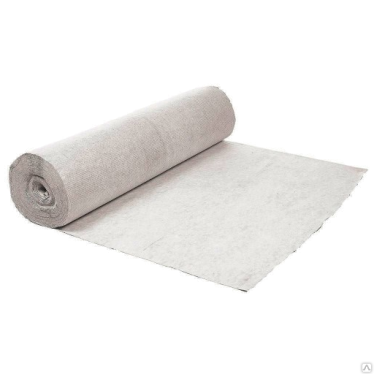 Геотекстиль нетканый Дорнит (плотность 300г/м2)19,025м2+ 10% с учетом нахлеста=21м236руб./м2В проекте: 9м2* 36 руб.=324руб.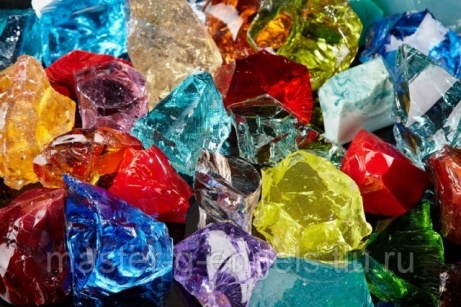 Эрклез (плотность 2200 кг/м3)Фракция70-150мм0,392м350руб./кгВ проекте: 862.4*50=43120руб.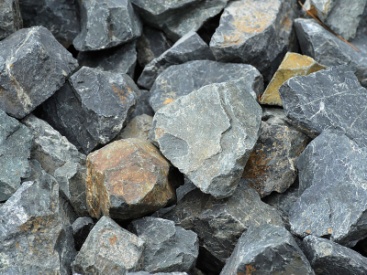 Песчаник (для заполнения габионов) плотность 2200кг/м3фракция 150мм5.5м3-для 22 габионов+ 0,608м3-для габионов на 1/3 с эрклезом2,55 руб./кгВ проекте: (12100*2,55) +1337.6*2,55=34266руб.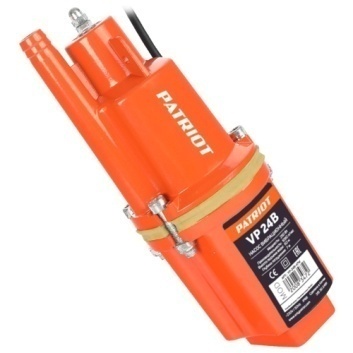 Погружной насос PATRIOT VP-24В(1080 л/ч, макс. глубина 7м)11500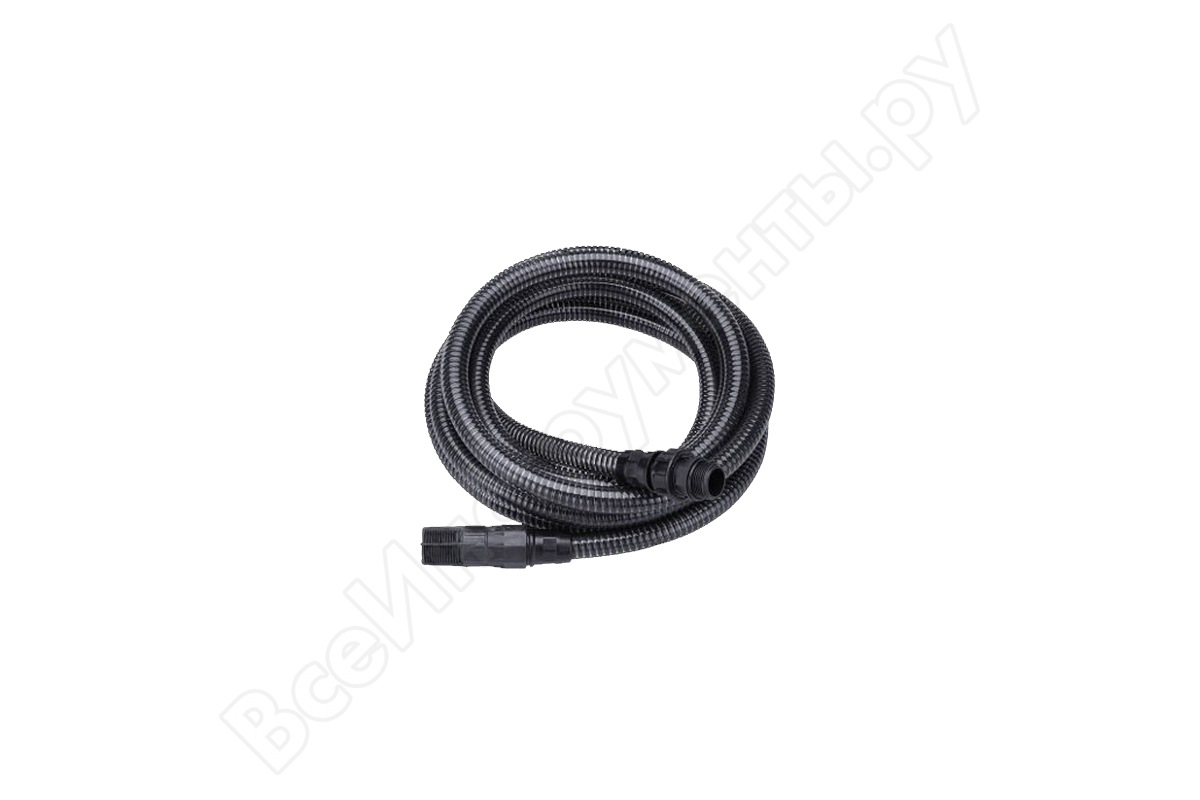 Шланг обратной подачи воды с клапаном QuattroElementi 645-372 (диаметр 25мм)41870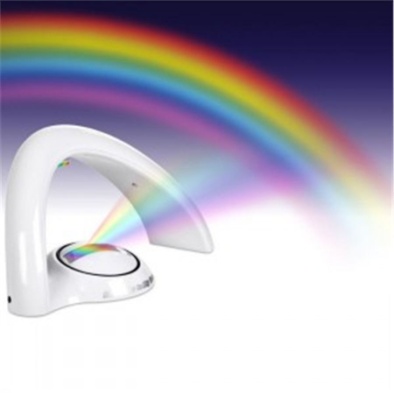 Генератор радуги ICOCO 2nd поколения 3D30cм*15cм*10cм*1817(с доставкой)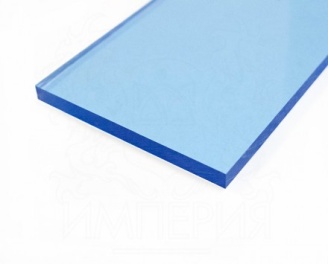 Поликарбонат монолитный ПОЛИК ПЛАСТ синий лист 2,05х3,05м26750Для проекта 2шт.: 13500руб.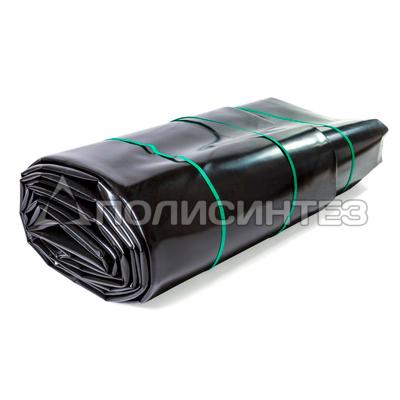 Пленка для водоема Аником черная 0,5мм4x15 м1 рулон7590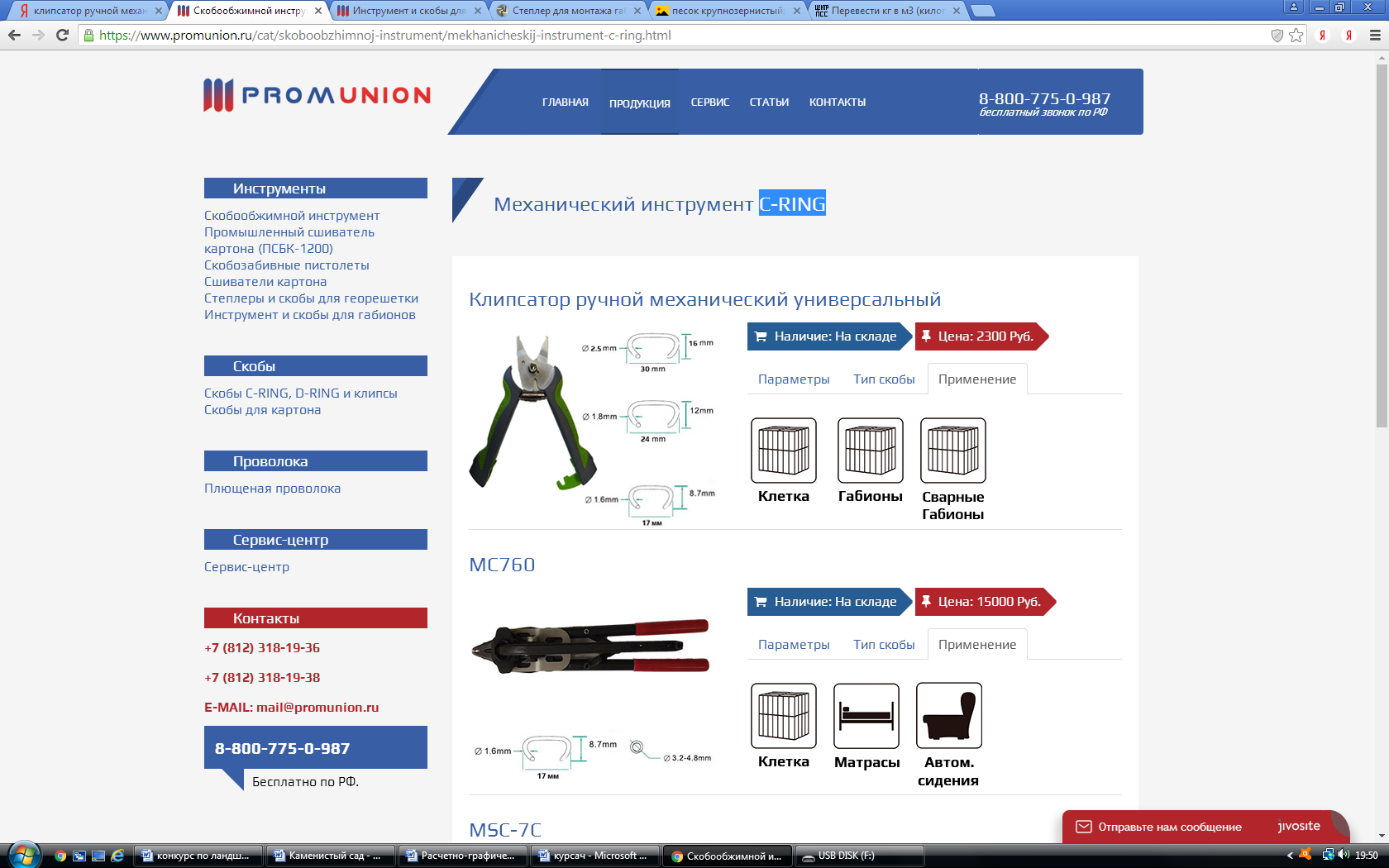 Клипсатор ручной механический универсальныйC-RING. 2300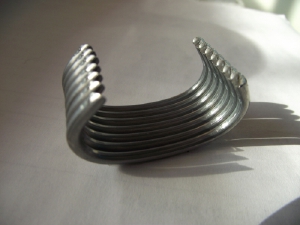 Скобы оцинкованные2500,80руб./шт.Для проекта: 250*0,8=200руб.Лобзик сетевой Вихрь ЛЭ-55 (72/9/1)11570Пилки для лобзика SANTOOL 030407008293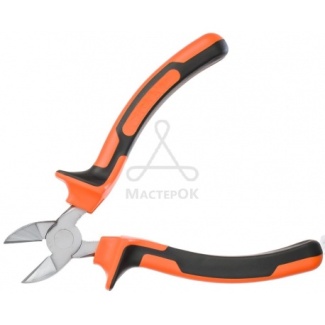 БокорезыGigant  GDCP 1601209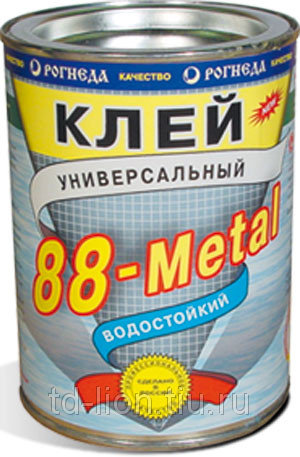 88-Metal (88-Металл), Клей универсальный водостойкий (0,75л)3400Для проекта 3шт: 400*3=1200руб.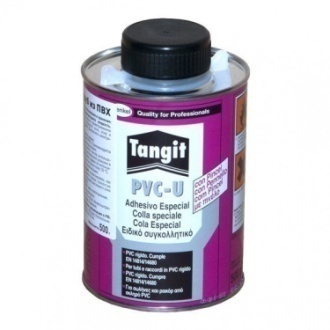 Клей для труб и ПВХ Tangit 1700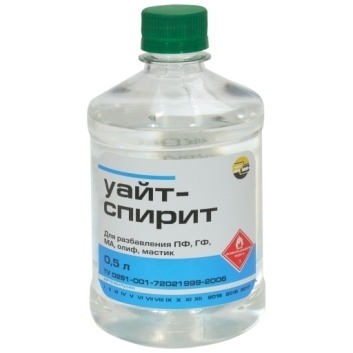 Уайт-спирит Химик 0,5л162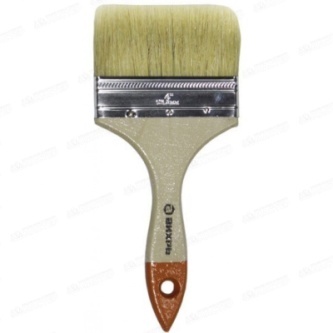 Флейцевая кисть Эконом 100мм FIT DIY 01008271Для проекта: 71*2=142руб.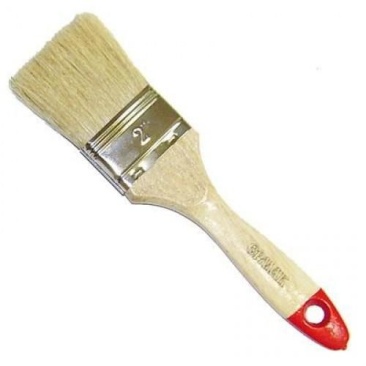 Флейцевая кисть 2" FIT IT 50мм Стандарт 01035245Для проекта: 45*2=90руб.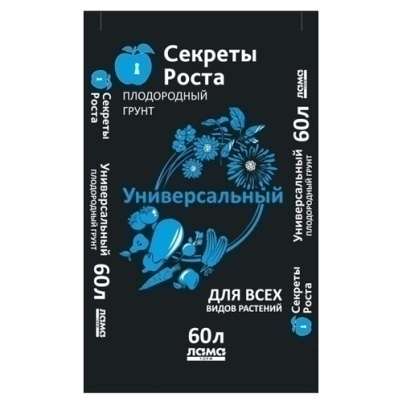 Грунт ЛамаТорф Секреты Роста Универсальный .44195В проекте: 8580руб.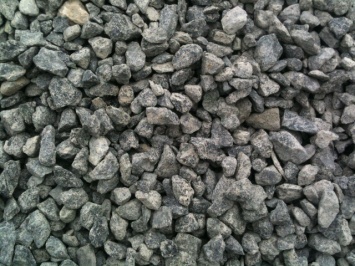 Щебень гравийный фракция 40-70мм5324кг1100руб./тДля проекта 5857руб.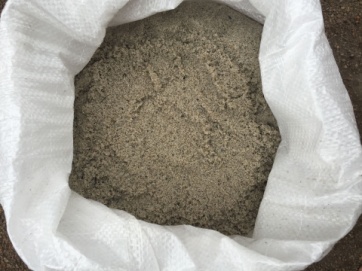 Песок крупнозернистый плотность 1520кг/м3(2,04м3)650руб./м3Для проекта: 2,04*650=1326руб.№ п/пИзображение растенияИзображение растенияНазвание растенияНазвание растенияВысота, смПериод цветенияДекоративные качестваПрименяемые сортаМесто посадки и почваМесто посадки и почваЦена/шт.ХвойныеХвойныеХвойныеХвойныеХвойныеХвойныеХвойныеХвойныеХвойныеХвойныеХвойныеХвойные1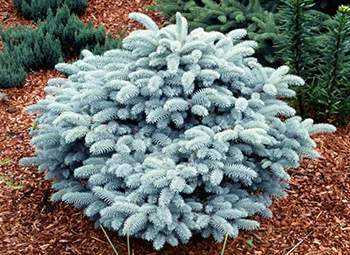 Ель колючая/PiceapungensЕль колючая/PiceapungensЕль колючая/Piceapungens1Крона шарообразной формы. Иголки длиной , с колючими концами, густо растущие на ветвях. Окрас у иголок голубовато- серебристый, они покрыты восковым налетом.«GlaucaGlobosa»светолюбив, теневынослив. Почва плодородная, дренированная, увлажненная, суглиноксветолюбив, теневынослив. Почва плодородная, дренированная, увлажненная, суглинок8000 (80-100см)(для проекта 2шт.)3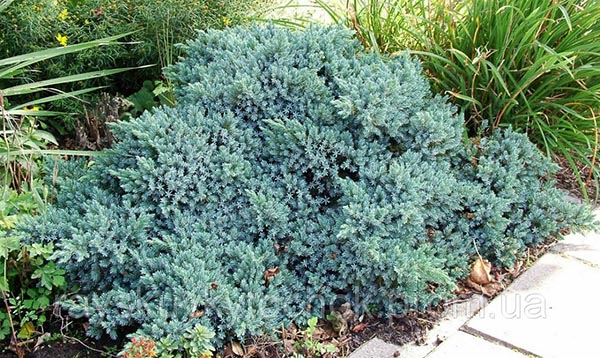 Можжевельник чешуйчатый/ Juniperus squamataОП,40-50,С15
Можжевельник чешуйчатый/ Juniperus squamataОП,40-50,С15
Можжевельник чешуйчатый/ Juniperus squamataОП,40-50,С15
0,4медленнорастущий кустарник. Хвоя на побегах чешуйчатая и короткая, на ощупь она колючая. Края веток кустарника обладают яркой бирюзовой окраской.
«Блю Стар»Пова влажная, рыхлая, нейтральная (6,5-7,0), неприхотлива59205920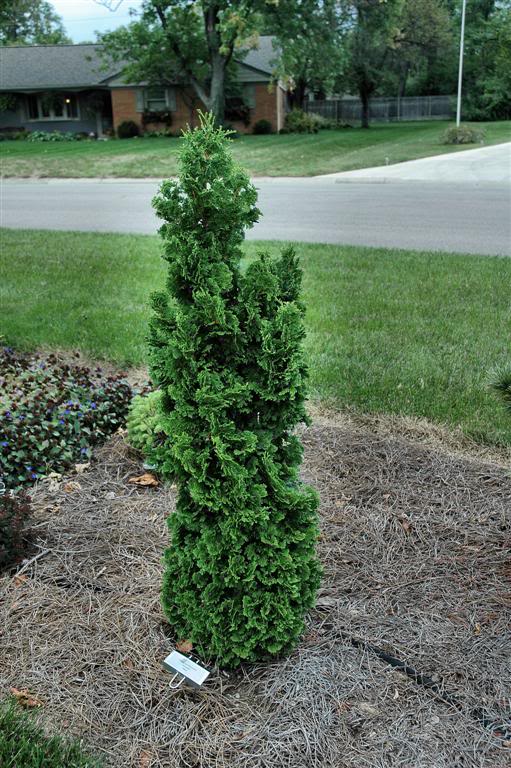 Туязападная/Thujaoccidentalis Туязападная/Thujaoccidentalis Туязападная/Thujaoccidentalis 1,0-1,3медленно растущий хвойный кустарник узкой конической формы. Ветви спирально закручены, покрыты темно-зеленой чешуйчатой хвоей«Zmatlik»Теневынослив, может расти на любой почве, но предпочитает свежие, достаточно увлажненные плодородные суглинки.1500(для проекта 2шт.)1500(для проекта 2шт.)Травянистые многолетникиТравянистые многолетникиТравянистые многолетникиТравянистые многолетникиТравянистые многолетникиТравянистые многолетникиТравянистые многолетникиТравянистые многолетникиТравянистые многолетникиТравянистые многолетникиТравянистые многолетникиТравянистые многолетники4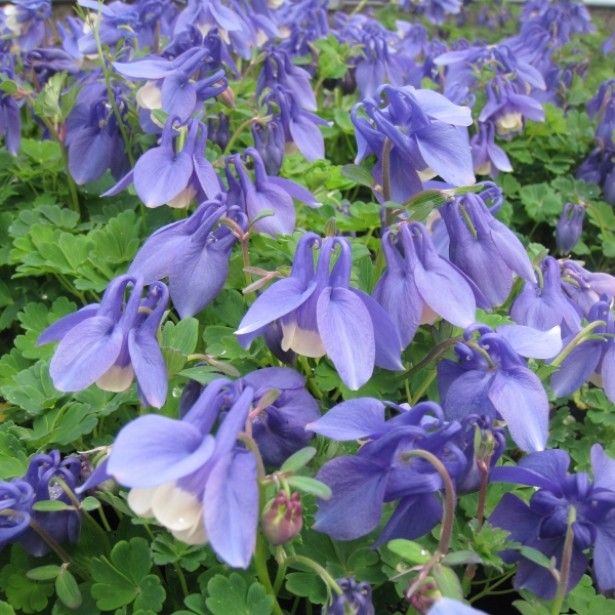 Аквилегия вееровидная/Aquilegia flabellataАквилегия вееровидная/Aquilegia flabellataАквилегия вееровидная/Aquilegia flabellata0,2Май-июньКомпактный размер, бело-розовые цветки диаметром  опускают венчики вниз. 'MinistarВлаголюбива, теневынослива, почвы плодородные1501505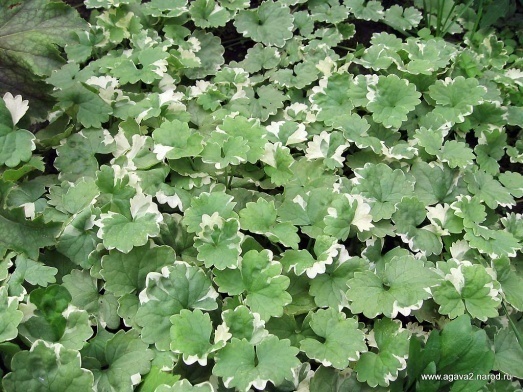 Будра плющелистная/ GlechomahederaceaБудра плющелистная/ Glechomahederacea0,20,2май-июньНеприхотливое, быстро разрастающееся почвопокровное. Лист почковидно-округлый, по краю городчатый с белой окантовкой; цветки синевато-лиловые, мелкие, двугубые
‘Variegata’Светолюбиво, теневыносливо. не требовательна, но лучше развивается на рыхлых, плодородных, с достаточным увлажнением, почвах3503506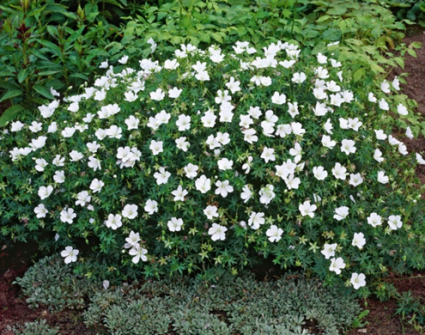 Герань кроваво-красная/GeraniumsanguineumГерань кроваво-красная/Geraniumsanguineum0,60,6Июнь-августЛистья зимующие, светло-зеленые, а осенью часть листьев приобретает ярко-красную окраску. Куст высок и имеет редкую для герани сферическую форму. Многочисленные белые цветки до  в диаметре усыпают весь куст.«Alba»Почвы с нейтральной ph, полутень1901907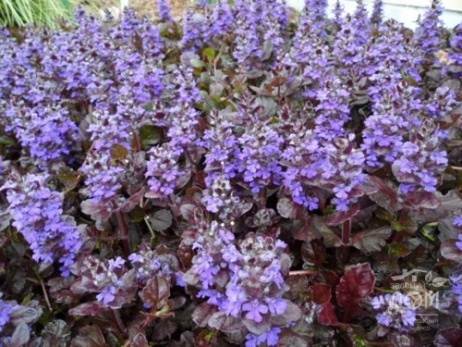 Живучка ползучая/AjugarеptansЖивучка ползучая/Ajugarеptans0,10,1Июнь-июльИмеет листву с характерной глянцевой поверхностью, хорошо отражающей свет. Листва отличается глубоким фиолетовым оттенком (напоминает цвет листьев свеклы). Украшен цветами сиреневых и синих тонов. «BlackScallop»Теневынослива, светолюбива, нетребовательность к почве и к условиям выращивания1501508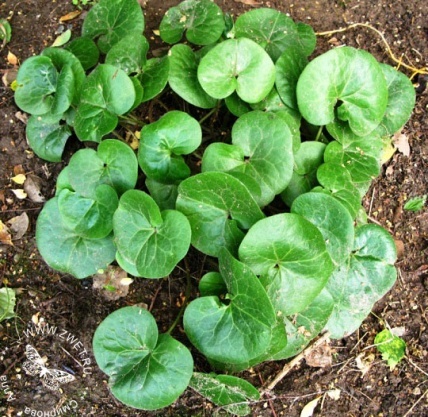 Копытень европейский/AsarumeuropaeumКопытень европейский/Asarumeuropaeum0,150,15Май-июньСтебли ползучие, несущие 2 листа копытообразной формы. Листья почти супротивные, зимующие, почковидные, длннночерешковые, блестящие, сверху темно-зеленые, снизу — слегка красно-фиолетовые. Цветки мелкие, одиночные, невзрачные,Теневынослив, растет обычно на свежих, слабокислых, богатых глинистых, суглинистых почвах2302309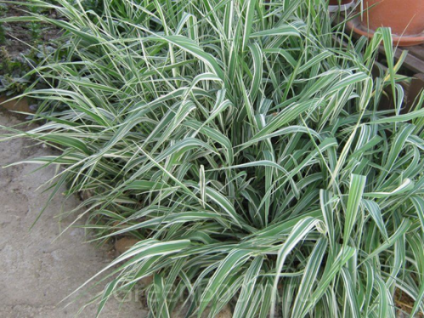 Молиния голубая/Molinia caeruleaМолиния голубая/Molinia caerulea0,60,6Июнь-сентябрьСтебли прямые, голые, листья собираются у основания куста и не покрывают стеблей. Побеги формируют плотный пучок. Листовые пластины перистые, сильно вытянутые и имеют заостренный край. Окраска ярко-зеленая, имеется пестрая окантовка.«Вариегата»Влаголюбива, почва с богатым содержанием питательных веществ, отзывчива на полутень35035010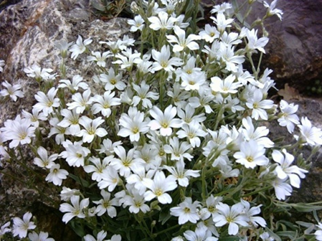 Ясколка биберштейна/CerastiumbiebersteiniiЯсколка биберштейна/Cerastiumbiebersteinii0,20,2Май-июньрастет в виде плотного коврового покрытия. Стебли тонкие, стелющиеся, длиной около 15-. Цветоносы крепкие, приподнимающиеся над грунтом во время цветения. Листочки мелкие, продолговатые, серебристо-зеленого цвета, опушенные. Цветочки нежно-белые, с золотистой сердцевиной, маленькие, до  в диаметре.сухие, дренированные, любые окультуренные почвы149149№ п/пНазвание растенияПлощадь в цветнике, м2Количество штук на Общее количество растений, шЦена в проекте1Аквилегия вееровидная0,35946002Будра плющелистная0,99828003Герань кроваво-красная0,38623804Живучка ползучая1,1111218005Копытень европейский0,66411818406Молиния голубая0,95621007Ясколка биберштейна0,95316152235№ФотоНазваниеФракция, смшт. или м3Цена, руб./кг1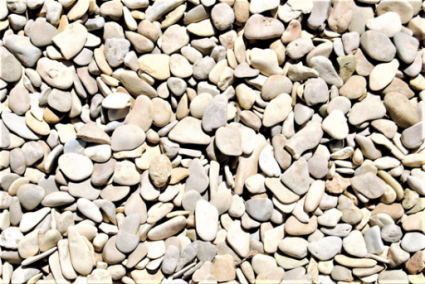 Галька «Каспийская ракушка»Плотность 2000кг/м3(h=0,03м)1-30,06м312( в проекте: 120кг*12=1440руб)3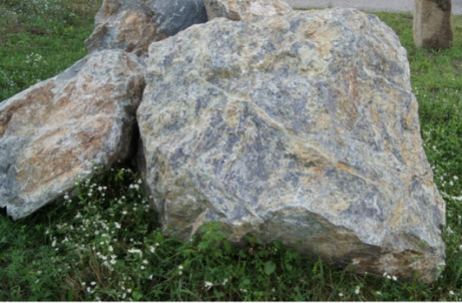 Глыба галтованая «Змеевик» (1шт=6-10кг)20-5095шт.12( в проекте: 6*91*12=6552руб;10*4*12=480 руб.)Итого:7032руб.